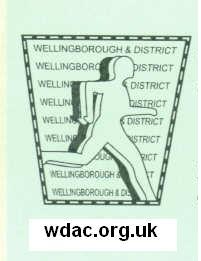 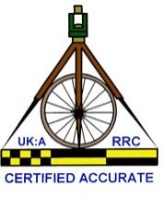 Permit applied for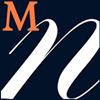 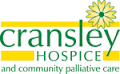 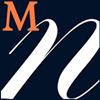 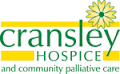 